АННОТАЦИЯ рабочей программы дисциплиныКомпьютерная томографияпо направлению подготовки 31.08.09 «Рентгенология»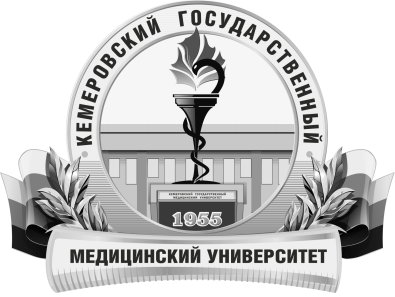 КЕМЕРОВСКИЙ ГОСУДАРСТВЕННЫЙ МЕДИЦИНСКИЙ УНИВЕРСИТЕТКафедра лучевой диагностики,  лучевой терапии, онкологииТрудоемкость в часах / ЗЕ72/2Цель изучения дисциплиныСформировать обширный и глубокий объем базовых, фундаментальных медицинских знаний, формирующих профессиональные компетенции врача-рентгенолога, способного успешно решать свои профессиональные задачи.  Сформировать и совершенствовать профессиональную подготовку врача-рентгенолога, обладающего мышлением, хорошо ориентирующегося в сложной патологии, имеющего углубленные знания смежных дисциплин.  Сформировать умения в освоении новейших технологий и методик в сфере компьютерной томографииМесто дисциплины в учебном планеБлок 1.  Дисциплины по выборуВариативная частьИзучение дисциплины требует знания, полученные ранее при освоении дисциплинпри обучении по основной образовательной программе высшего образования по специальности «Лечебное дело», «Педиатрия» дисциплина «Онкология, лучевая терапия», «Лучевая диагностика»,  «Гигиена», «Патофизиология», «Клиническая патофизиология», «Клиническая патологическая анатомия»Данная дисциплина необходима для успешного освоения дисциплинклинической практики «Рентгенология», государственной итоговой аттестации  Формируемые  компетенции(индекс компетенций)УК-1, ПК-6Изучаемые темыРаздел 1 Основы компьютерной томографииТомографические методы диагностики. Технологические основы компьютерной томографииРаздел 2 Современные принципы и методики компьютерной томографической диагностики заболеваний, органов и систем.КТ в диагностике ОНМК. КТ в диагностике ЧМТ Рассмотрение томограмм ОНМК и ЧМТ КТ ангиография Техника чрезкатетерной болюсной ангиографии КТ диагностика заболеваний органов грудной полости КТ легких КТ диагностика очаговых поражений печени КТ органов брюшной полости и забрюшинного пространствКТ в диагностике аномалий развития органов брюшной полости и забрюшинного пространстваКомпьютерная томография придаточных пазух и гортани.КТ костно-суставной, опорно- двигательной системыРоль и место КТ в лучевой диагностике неотложных состояний Виды учебной работыКонтактная работа обучающихся с преподавателемАудиторная (виды):-  лекции-  практические занятияВнеаудиторная (виды):-  консультацииСамостоятельная работаФорма промежуточного контроляЗачет